Name ______________________________________TUESDAYMultiplication Strategy: Students need to know how to create a multiplication chart for use on assessments while they work on memorizing their multiplication facts 0-12.Directions: complete the multiplication chart below. Hint: start with the foundational facts first - 0, 1, 2, 5, 10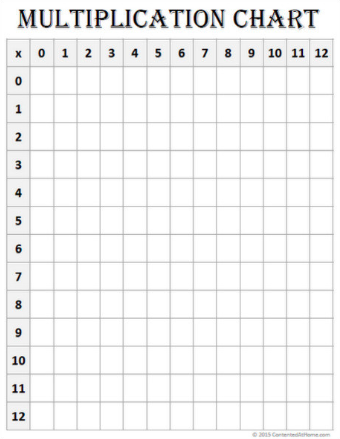 Basic Multiplication Facts HWWEDNESDAYMultiplication Strategy: Students need to know how to skip count, or count forward by various numbers while the work on memorizing their multiplication facts 0-12.Directions: complete the skip counting tables by adding the number that you start with.Example: add 2 to get the next numberAccess Forrest’s math homework website at:www.forrestmath.weebly.comUpdated weekly on Mondays.THURSDAYDirections: Time yourself!  See how quickly you can answer the following basic multiplication facts. Try to solve them all in 1 minute or less!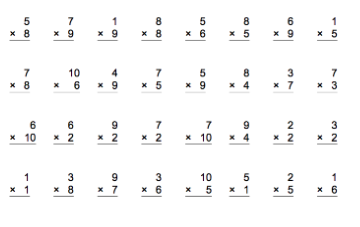 24681012141618203456789101112